ᠡᠷᠬᠢᠮ ᠬᠦᠨᠳᠦᠲᠦ ᠺᠣᠮᠫᠢᠦ᠋ᠲ᠋ᠧᠷ ᠬᠡᠷᠡᠭᠯᠡᠭᠴᠢᠳ ᠡ ᠄ᠳᠠᠶᠠᠭᠠᠷ ᠢᠶᠠᠨ ᠰᠠᠶᠢᠬᠠᠨ ᠬᠠᠪᠤᠷᠵᠢᠵᠤ ᠪᠠᠶᠢᠨ᠎ᠠ ᠦᠦ ︖ᠮᠣᠩᠭᠣᠯ ᠦᠰᠦᠭ ᠦᠨ ᠺᠣᠳ᠋ ᠮᠠᠨᠢ ᠣᠯᠠᠨ ᠤᠯᠤᠰ ᠤᠨ ᠪᠠᠷᠢᠮᠵᠢᠶ᠎ᠠ ᠳᠤ ᠪᠦᠷᠢᠳᠬᠡᠭᠦᠯᠵᠦ ᠂ ᠥᠷᠭᠡᠨ ᠣᠯᠠᠨ  ᠬᠡᠷᠡᠭᠯᠡᠭᠴᠢᠳ ᠲᠦ ᠵᠢᠩᠬᠢᠨᠢ ᠪᠡᠷ ᠠᠰᠢᠭᠯᠠᠭᠳᠠᠭᠠᠳ ᠵᠢᠯ ᠭᠠᠷᠤᠢ ᠪᠣᠯᠵᠠᠢ ᠃  ᠡᠨᠠ ᠨᠢ ᠮᠣᠩᠭᠣᠯᠴᠤᠳ ᠤᠨ ᠬᠤᠪᠢ ᠳᠤ ᠣᠮᠣᠭᠰᠢᠭᠤᠰᠢᠲᠠᠢ ᠮᠥᠷᠲᠡᠭᠡᠨ ᠪᠠᠶᠠᠷᠯᠠᠭᠤᠰᠢᠲᠠᠢ ᠶᠠᠪᠤᠳᠠᠯ ᠮᠥᠨ ! ᠮᠡᠳᠡᠭᠡᠵᠢ ᠪᠡᠷ ᠮᠥᠩᠬᠡ ᠭᠠᠯ ᠂ ᠰᠠᠶᠢᠨᠪᠢᠯᠢᠭ᠌ ᠂ ᠣᠶᠤᠲᠤ ᠂ ᠮᠢᠩᠭᠠᠲᠤ ᠭᠡᠳ ᠣᠯᠠᠨ ᠵᠦᠢᠯ ᠦᠨ ᠮᠣᠩᠭᠣᠯ ᠦᠰᠦᠭ ᠪᠢᠴᠢᠭᠯᠡᠬᠦ ᠠᠷᠭ᠎ᠠ ᠨᠤᠭᠤᠳ ᠵᠣᠬᠢᠶᠠᠭᠳᠠᠵᠤ  ᠬᠡᠷᠡᠭᠯᠡᠭᠴᠢᠳ ᠦᠨ ᠠᠵᠢᠯ ᠠᠮᠢᠳᠤᠷᠠᠯ ᠳᠤ ᠮᠠᠰᠢ ᠳᠥᠭᠥᠮ ᠦᠵᠡᠭᠦᠯᠦᠭᠰᠡᠨ ᠪᠣᠯᠪᠠᠴᠤ ᠬᠣᠭᠣᠷᠣ ᠬᠣᠭᠣᠷᠣᠨᠳᠤ ᠪᠠᠨ ᠵᠣᠬᠢᠴᠠᠯᠳᠤᠬᠤ ᠴᠢᠨᠠᠷ ᠢᠶᠠᠷ ᠠᠨᠢ ᠪᠠᠶᠢᠵᠤ ᠂ ᠡᠳᠦᠢ ᠲᠡᠳᠦᠢ ᠶᠠᠷᠰᠢᠭ ᠲᠦᠪᠡᠭ ᠤᠴᠠᠷᠠᠭᠤᠯᠵᠤ ᠪᠠᠶᠢᠵᠠᠢ᠃ ᠮᠣᠩᠭᠣᠯ ᠦᠰᠦᠭ ᠦᠨ ᠺᠣᠳ᠋ ᠮᠠᠨᠢ ᠣᠯᠠᠨ ᠤᠯᠤᠰ ᠤᠨ ᠪᠠᠷᠢᠮᠵᠢᠶ᠎ᠠ ᠳᠤ ᠪᠦᠷᠢᠳᠬᠡᠭᠦᠯᠦᠭᠰᠡᠨ ᠶᠠᠪᠤᠳᠠᠯ ᠨᠢ ᠡᠶᠢᠨᠬᠦ ᠬᠣᠭᠣᠷᠣ ᠬᠣᠭᠣᠷᠣᠨᠳᠤ ᠪᠠᠨ ᠵᠣᠬᠢᠴᠠᠯᠳᠤᠬᠤ ᠦᠭᠡᠢ ᠲᠡᠦᠬᠡ ᠶᠢ ᠦᠨᠳᠦᠰᠦᠨ ᠳ᠋ᠦ ᠨᠢ ᠡᠴᠦᠰᠯᠡᠭᠦᠯᠵᠡᠢ᠃ ᠶᠠᠷᠢᠶᠠᠨ ᠦᠭᠡᠢ ᠡᠨᠡ ᠬᠦ ᠯᠤᠤᠲᠤ ᠶᠡᠬᠡ ᠬᠥᠳᠡᠯᠮᠦᠷᠢ ᠳ᠋ᠦ ᠠᠷᠠᠯ ᠤᠨ ᠱᠠᠷ ᠰᠢᠭ ᠮᠠᠬᠠᠷᠠᠨ ᠵᠢᠳᠬᠦᠭᠰᠡᠨ ᠪᠦᠬᠦ ᠬᠥᠮᠥᠰ ᠲᠡᠬᠡᠨ ᠪᠠᠶᠠᠷᠯᠠᠨ ᠲᠠᠯᠠᠷᠬᠠᠬᠤ ᠶᠣᠰᠣᠲᠠᠢ ! ᠣᠳᠣ ᠪᠣᠯᠬᠤ ᠳᠤ  ︽ᠮᠥᠩᠬᠡ ᠭᠠᠯ ︾᠂  ︽ᠳᠡᠯᠡᠬᠡᠢ ︾ ᠬᠣᠶᠠᠷ ᠺᠣᠮᠫᠠᠨᠢ ︵ ᠵᠥᠪᠬᠡᠨ ᠲᠣᠰ ᠬᠣᠶᠠᠷ ᠺᠣᠮᠫᠠᠨᠢ ᠪᠢᠰᠢ ︶ ᠶᠢᠨ ᠦᠰᠦᠭ ᠪᠢᠴᠢᠭᠯᠡᠬᠦ ᠠᠷᠭ᠎ᠠ ᠨᠢ ᠪᠦᠷ ᠮᠣᠩᠭᠣᠯ ᠬᠡᠯᠡᠨ ᠦ ᠺᠣᠳ᠋ ᠤᠨ ᠣᠯᠠᠨ ᠤᠯᠤᠰ ᠤᠨ ᠪᠠᠷᠢᠮᠵᠢᠶ᠎ᠠ ᠶᠢ ᠳᠡᠮᠵᠢᠳᠡᠭ ᠢᠶᠡᠷ ᠢᠶᠡᠨ ᠥᠷᠭᠡᠨ ᠣᠯᠠᠨ ᠬᠡᠷᠡᠭᠯᠡᠭᠴᠢᠳ ᠦᠨ ᠢᠶᠡᠨ ᠲᠠᠭᠠᠰᠢᠶᠠᠯ ᠳᠤ ᠬᠦᠷᠦᠯ᠎ᠡ ! ᠭᠡᠲᠡᠯ᠎ᠡ ᠵᠠᠷᠢᠮ ᠬᠡᠷᠡᠭᠯᠡᠭᠴᠢᠳ ᠦᠨ ᠳᠤᠮᠳᠠ ᠮᠥᠩᠬᠡ ᠭᠠᠯ ᠦᠰᠦᠭ ᠪᠢᠴᠢᠭᠯᠡᠬᠦ ᠠᠷᠭ᠎ᠠ ᠨᠢ ᠮᠣᠩᠭᠣᠯ  ᠬᠡᠯᠡᠨ ᠦ ᠣᠯᠠᠨ ᠤᠯᠤᠰ ᠤᠨ ᠺᠣᠳ᠋ ᠤᠨ ᠪᠠᠷᠢᠮᠵᠢᠶ᠎ᠠ ᠶᠢ ᠳᠡᠮᠵᠢᠳᠡᠭ ᠦᠭᠡᠢ ᠭᠡᠳᠡᠭ ᠴᠤᠤᠷᠬᠠᠯ ᠳᠡᠯᠭᠡᠷᠡᠵᠦ ᠪᠣᠢ᠂ ᠠᠷᠪᠠᠨ ᠬᠡᠳᠦᠨ ᠵᠢᠯ ᠮᠥᠩᠬᠡ ᠭᠠᠯ ᠤᠨ ᠬᠡᠷᠡᠭᠯᠡᠭᠴᠢ ᠪᠣᠯᠣᠭᠰᠠᠨ ᠤ ᠬᠤᠪᠢ ᠳᠤ ᠡᠨᠠ ᠬᠦ ᠴᠤᠤᠷᠬᠠᠯ ᠢ ᠰᠣᠨᠣᠰᠤᠭᠠᠳ ᠮᠠᠰᠢ ᠴᠣᠴᠢᠨ ᠭᠡᠯᠮᠡᠭᠳᠡᠪᠡᠢ!ᠮᠢᠨᠤ ᠣᠶᠢᠯᠭᠠᠬᠤ ᠪᠠᠷ ᠮᠥᠩᠬᠡ ᠭᠠᠯ ᠺᠣᠮᠫᠠᠨᠢ ᠶᠢᠨ ᠮᠣᠩᠭᠣᠯ ᠦᠰᠦᠭ ᠪᠢᠴᠢᠭᠯᠡᠬᠦ ᠠᠷᠭ᠎ᠠ ᠨᠢ 2002 ᠣᠨ ᠳᠤ ᠵᠣᠬᠢᠶᠠᠭᠳᠠᠭᠰᠠᠨ ᠰᠢᠭ ᠂ ᠪᠢ ᠥᠪᠡᠷ ᠢᠶᠡᠨ 2003 ᠣᠨ ᠠᠴᠠ ᠣᠳᠣ ᠪᠣᠯᠲᠠᠯ᠎ᠠ ᠬᠡᠷᠡᠭᠯᠡᠭᠰᠡᠭᠡᠷ ᠃ ᠮᠢᠨᠤ ᠬᠤᠪᠢ ᠳ᠋ᠦ ᠬᠡᠨ ᠦ ᠬᠢᠨ ᠮᠠᠭᠤᠯᠠᠵᠤ ᠂ ᠬᠡᠨ ᠦ ᠬᠢᠨ ᠦᠨᠡᠯᠡᠬᠦ ᠭᠡᠰᠡᠨ ᠶᠠᠪᠤᠳᠠᠯ ᠣᠭᠲᠣ ᠪᠢᠰᠢ ᠃ ᠮᠡᠳᠡᠭᠡᠳ ᠮᠡᠳᠡᠮᠡᠬᠡᠶᠢᠷᠡᠬᠦ ᠦᠭᠡᠢ ᠪᠣᠯ ᠮᠤᠩᠬᠠᠭ ᠪᠣᠯᠳᠠᠭ ᠂ ᠮᠡᠳᠡᠬᠦ ᠦᠭᠡᠢ ᠪᠠᠶᠢᠭᠠᠳ ᠮᠡᠳᠡᠮᠡᠬᠡᠶᠢᠷᠡᠪᠡᠯ ᠲᠡᠨᠡᠭ ᠪᠣᠯᠳᠠᠭ ᠤᠨ ᠤᠴᠢᠷ ᠨᠠᠳᠠ ᠳ᠋ᠦ ᠡᠷᠡᠭᠡᠯᠡᠬᠦ ᠶᠠᠪᠤᠳᠠᠯ ᠠᠯᠠᠭ᠎ᠠ ᠃ᠲᠡᠭᠡᠪᠡᠯ ᠮᠥᠩᠬᠡ ᠭᠠᠯ ᠤᠨ ᠦᠰᠦᠭ ᠪᠢᠴᠢᠭᠯᠡᠬᠦ ᠠᠷᠭ᠎ᠠ ᠨᠢ ᠴᠣᠬᠣᠮ ᠮᠣᠩᠭᠣᠯ  ᠬᠡᠯᠡᠨ ᠦ ᠣᠯᠠᠨ ᠤᠯᠤᠰ ᠤᠨ ᠺᠣᠳ᠋ ᠤᠨ ᠪᠠᠷᠢᠮᠵᠢᠶ᠎ᠠ ᠶᠢ ᠳᠡᠮᠵᠢᠳᠡᠭ ᠦᠦ ᠦᠭᠡᠢ ᠦᠦ ᠭᠡᠳᠡᠭ ᠲᠦ ᠬᠡᠷᠡᠭᠯᠡᠭᠴᠢ ᠶᠢᠨ ᠬᠤᠪᠢ ᠠᠴᠠ ᠡᠭᠡᠳᠡᠷᠡᠭᠡᠨ ᠲᠠᠢ ᠬᠥᠮᠥᠰ ᠲᠡᠬᠡᠨ ᠬᠠᠷᠢᠭᠤᠯᠲᠠ ᠥᠭᠭᠦᠶ᠎ᠡ ᠭᠡᠵᠦ ᠪᠣᠳᠣᠯ᠎ᠠ ᠂ ᠲᠠ ᠪᠦᠬᠦᠨ ᠳ᠋ᠦ ᠲᠤᠰᠠ ᠳᠡᠮ ᠪᠣᠯᠬᠤ ᠪᠠᠶᠢᠬ᠎ᠠ᠃ ︽ᠮᠥᠩᠬᠡ ᠭᠠᠯ ᠤᠨ ᠦᠰᠦᠭ ᠪᠢᠴᠢᠭᠯᠡᠬᠦ ᠠᠷᠭ᠎ᠠ 2012 ︾ ᠨᠢ ᠮᠣᠩᠭᠣᠯ ᠬᠡᠯᠡᠨ ᠦ ᠣᠯᠠᠨ ᠤᠯᠤᠰ ᠤᠨ ᠺᠣᠳ᠋ ᠤᠨ ᠪᠠᠷᠢᠮᠵᠢᠶ᠎ᠠ ᠶᠢ ᠪᠦᠷᠢᠮᠦᠰᠦᠨ ᠳᠡᠮᠵᠢᠳᠡᠭ᠃ ᠳᠣᠣᠷ᠎ᠠ ᠵᠢᠱᠢᠶᠡᠯᠡᠶ᠎ᠡ ᠄ᠨᠢᠭᠡ ᠂ ︽ᠮᠥᠩᠬᠡ ᠭᠠᠯ ᠤᠨ ᠦᠰᠦᠭ ᠪᠢᠴᠢᠭᠯᠡᠬᠦ ᠠᠷᠭ᠎ᠠ 2012 ︾  ᠢ ᠶᠠᠭᠠᠬᠢᠵᠤ ᠺᠣᠮᠫᠢᠦ᠋ᠲ᠋ᠧᠷ ᠲᠠᠭᠠᠨ ᠰᠠᠭᠤᠯᠭᠠᠨ᠎ᠠ ᠭᠡᠳᠡᠭ ᠠᠰᠠᠭᠤᠯᠲᠠ ᠪᠢᠳᠠᠨ ᠳ᠋ᠦ ᠬᠠᠮᠤᠭ ᠤᠨ ᠡᠮᠦᠨ᠎ᠡ ᠲᠤᠯᠭᠠᠷᠳᠠᠭ ᠃ ᠲᠡᠭᠡᠪᠡᠯ ime.menksoft.com ᠭᠡᠳᠡᠭ ᠰᠦᠯᠵᠢᠶᠡᠨ ᠬᠠᠶ᠋ᠢᠭ ᠢᠶᠠᠷ ᠬᠣᠯᠪᠣᠭᠳᠠᠵᠤ ᠪᠠᠭᠤᠯᠭᠠᠭᠠᠳ ᠺᠣᠮᠫᠢᠦ᠋ᠲ᠋ᠧᠷ ᠲᠠᠭᠠᠨ ᠰᠠᠭᠤᠯᠭᠠᠪᠠᠯ ᠪᠣᠯᠣᠭᠰᠠᠨ ᠬᠡᠷᠡᠭ! ᠰᠠᠭᠤᠯᠭᠠᠬᠤ ᠠᠯᠬᠤᠮ ᠶᠠᠪᠤᠴᠠ ᠶᠢᠨ ᠵᠣᠯᠭᠠᠴᠠ ᠨᠢ ᠪᠦᠷ ᠮᠣᠩᠭᠣᠯ ᠦᠰᠦᠭ ᠢᠶᠡᠷ ᠢᠯᠡᠷᠡᠳᠡᠭ ᠢᠶᠡᠷ ᠢᠶᠡᠨ ᠠᠵᠢᠯᠯᠠᠭᠤᠯᠬᠤ ᠳ᠋ᠦ ᠮᠠᠰᠢ ᠳᠥᠭᠥᠮ ᠃ ᠪᠣᠳᠠᠲᠠᠢ ᠠᠯᠬᠤᠮ ᠶᠠᠪᠤᠴᠠ ᠶᠢ ᠨᠢ ᠳᠣᠣᠷᠠᠬᠢ ᠰᠦᠯᠵᠢᠶᠡᠨ ᠬᠠᠶ᠋ᠢᠭ ᠲᠤ ᠬᠣᠯᠪᠣᠭᠳᠠᠵᠤ ᠯᠠᠪᠯᠠᠭᠠᠷᠠᠢ ᠃http://www.menksoft.com/mdls/am/amview.aspx?pid=0&alias=menkcms&iid=168120&mid=15300&wv=Uᠬᠣᠶᠠᠷ ᠂ ᠰᠠᠭᠤᠯᠭᠠᠭᠠᠳ ᠪᠠᠷᠠᠪᠠᠯ ᠣᠳᠣ ᠬᠡᠷᠡᠭᠯᠡᠨ᠎ᠡ ᠰᠢᠤ ︕ᠲᠡᠭᠡᠪᠡᠯ ᠮᠣᠩᠭᠣᠯ ᠬᠡᠯᠡᠨ  ᠦ ᠣᠯᠠᠨ ᠤᠯᠤᠰ ᠤᠨ ᠺᠣᠳ᠋ ᠤᠨ ᠪᠠᠷᠢᠮᠵᠢᠶ᠎ᠠ ᠪᠠᠷ ᠪᠢᠴᠢᠭᠯᠡᠬᠦ ᠠᠷᠭ᠎ᠠ ᠪᠣᠯᠣᠨ ᠪᠢᠳᠠᠨ ᠤ ᠶᠡᠷᠦᠳᠡ ᠶᠢᠨ ᠬᠡᠷᠡᠭᠯᠡᠳᠡᠭ ᠮᠥᠩᠬᠡ ᠭᠠᠯ ᠢᠶᠠᠷ ᠪᠢᠴᠢᠭᠯᠡᠬᠦ ᠠᠷᠭ᠎ᠠ ᠶᠢ ᠬᠡᠷᠬᠢᠨ ᠰᠣᠯᠢᠬᠤ ᠪᠣᠢ︖ᠳᠣᠣᠷᠠᠬᠢ ᠵᠢᠷᠤᠭ ᠠᠴᠠ ᠯᠠᠪᠯᠠᠭᠠᠷᠠᠢ ︕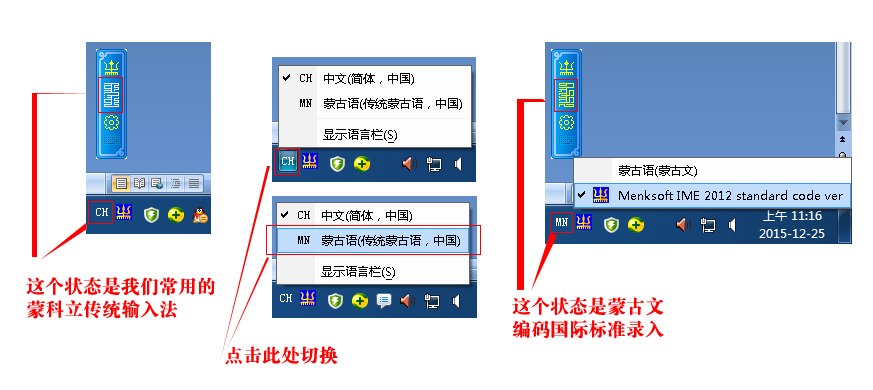 ᠢᠩᠭᠢᠭᠡᠳ ᠪᠠᠰᠠ ᠴᠢᠳᠠᠬᠤ ᠦᠭᠡᠢ ᠨᠥᠬᠥᠷ ᠰᠢᠭᠤᠳ 0471-6929536 ᠪᠠᠷ  ︽ᠮᠥᠩᠬᠡ ᠭᠠᠯ ︾ ᠺᠣᠮᠫᠠᠨᠢ ᠳᠤ ᠤᠲᠠᠰᠤᠳᠠ ᠃ ᠨᠠᠳᠠ ᠳᠤ ᠦᠢᠯᠡᠴᠢᠯᠡᠬᠦ ᠴᠠᠭ ᠪᠠᠶᠢᠬᠤ ᠦᠭᠡᠢ ᠂ ᠠᠭᠤᠴᠢᠯᠠᠭᠠᠷᠠᠢ ︕ᠭᠤᠷᠪᠠ ᠂  ︽ ᠮᠥᠩᠬᠡ ᠭᠠᠯ ︾ ᠺᠣᠮᠫᠠᠨᠢ ᠶᠢᠨ  ᠵᠣᠬᠢᠶᠠᠭᠰᠠᠨ  ᠮᠣᠩᠭᠣᠯ ᠬᠡᠯᠡᠨ  ᠦ ᠣᠯᠠᠨ ᠤᠯᠤᠰ ᠤᠨ ᠪᠠᠷᠢᠮᠵᠢᠶ᠎ᠠ ᠪᠠᠷ ᠪᠢᠴᠢᠭᠯᠡᠬᠦ ᠠᠷᠭ᠎ᠠ ᠶᠢᠨ ᠣᠨᠴᠠᠯᠢᠭ1. ᠡᠩ ᠲᠡᠷᠢᠭᠦᠨ ᠳᠦ ᠺᠢᠯᠡᠯᠲᠡ ᠶᠢᠨ ᠪᠠᠶᠢᠷᠢ ︵ 键盘布局︶ ᠳ᠋ᠦ ᠶᠠᠮᠠᠷ ᠴᠦ ᠬᠤᠪᠢᠷᠠᠯᠲᠠ ᠦᠭᠡᠢ ᠂ ᠡᠶᠢᠮᠦ ᠡᠴᠡ ᠳᠠᠬᠢᠨ  ᠰᠤᠷᠴᠤ ᠴᠡᠭᠡᠵᠢᠯᠡᠬᠦ ᠴᠢᠬᠤᠯᠠ ᠦᠭᠡᠢ ᠂  ᠣᠣᠯ ᠤᠨ ᠳᠦᠷᠢᠮ ᠢᠶᠡᠷ ᠢᠶᠡᠨ ᠰᠢᠭᠤᠳ ᠪᠢᠴᠢᠪᠡᠯ ᠪᠣᠯᠴᠢᠬᠠᠨ᠎ᠠ ᠃2.  ︽ ᠳᠡᠯᠡᠬᠡᠢ ︾ ᠺᠣᠮᠫᠠᠨᠢ ᠶᠢᠨ ᠵᠣᠬᠢᠶᠠᠭᠰᠠᠨ ᠮᠣᠩᠭᠣᠯ ᠬᠡᠯᠡᠨ  ᠦ ᠣᠯᠠᠨ ᠤᠯᠤᠰ ᠤᠨ ᠺᠣᠳ᠋ ᠤᠨ ᠪᠠᠷᠢᠮᠵᠢᠶ᠎ᠠ ᠪᠠᠷ ᠪᠢᠴᠢᠭᠯᠡᠬᠦ ᠠᠷᠭ᠎ᠠ ᠶᠢ ᠬᠡᠷᠡᠭᠯᠡᠵᠦ ᠦᠵᠡᠯ᠎ᠡ ᠃ ︽ ᠮᠥᠩᠬᠡ ᠭᠠᠯ ︾ ᠺᠣᠮᠫᠠᠨᠢ ᠶᠢᠨ ᠵᠣᠬᠢᠶᠠᠭᠰᠠᠨ ᠮᠣᠩᠭᠣᠯ ᠬᠡᠯᠡᠨ  ᠦ ᠣᠯᠠᠨ ᠤᠯᠤᠰ ᠤᠨ ᠺᠣᠳ᠋ ᠤᠨ ᠪᠠᠷᠢᠮᠵᠢᠶ᠎ᠠ ᠪᠠᠷ ᠪᠢᠴᠢᠭᠯᠡᠬᠦ ᠠᠷᠭ᠎ᠠ ᠲᠠᠢ ᠬᠠᠷᠢᠴᠠᠭᠤᠯᠪᠠᠯ ᠺᠢᠯᠡᠯᠲᠡ ᠶᠢᠨ ᠪᠠᠶᠢᠷᠢ ᠳ᠋ᠦ ᠬᠤᠪᠢᠷᠠᠯᠲᠠ ᠲᠠᠢ ᠪᠠᠶᠢᠵᠤ ᠂ ᠪᠢᠴᠢᠭᠯᠡᠬᠦ ᠠᠷᠭ᠎ᠠ ᠶᠢᠨ ᠬᠤᠪᠢ ᠳᠤ ᠴᠦ ᠨᠡᠯᠢᠶᠡᠳ ᠢᠯᠭᠠᠭ᠎ᠠ ᠲᠠᠢ ᠪᠠᠶᠢᠳᠠᠭ ᠃ ᠪᠦᠷ ᠥᠪᠡᠷ ᠦᠨ ᠢᠶᠡᠨ ᠭᠡᠰᠡᠨ ᠣᠨᠴᠠᠯᠢᠭ ᠳᠠᠪᠠᠭᠤᠯᠢᠭ ᠲᠠᠢ ᠃ ᠬᠠᠷᠢᠨ ᠨᠠᠳᠠ ᠰᠢᠭ ᠪᠢᠳᠠᠭᠤ ᠲᠣᠯᠣᠭᠠᠢ ᠲᠠᠢ ᠠᠮᠢᠲᠠᠨ ᠰᠢᠨ᠎ᠡ ᠶᠠᠭᠤᠮ᠎ᠠ ᠶᠢ ᠬᠦᠯᠢᠶᠡᠨ ᠠᠪᠬᠤ ᠳᠤ ᠠᠷᠠᠢ ᠶᠠᠳᠠᠷᠠᠭ᠎ᠠ ᠲᠠᠢ ᠰᠠᠨᠠᠭᠳᠠᠭᠠᠳ ᠪᠣᠯᠳᠠᠭ ᠦᠭᠡᠢ ᠃ ᠬᠠᠰᠢᠯᠠ ᠬᠡᠷᠡᠭᠯᠡᠭᠡᠳ  ᠳᠠᠳᠤᠭᠰᠠᠨ ᠮᠥᠩᠬᠡ ᠭᠠᠯ ᠢᠶᠠᠨ ᠬᠡᠷᠡᠭᠯᠡᠪᠡᠯ ᠳᠡᠭᠡᠷ᠎ᠡ ᠪᠠᠶᠢᠬ᠎ᠠ ᠃3. ︽ ᠮᠥᠩᠬᠡ ᠭᠠᠯ ︾ ᠺᠣᠮᠫᠠᠨᠢ ᠪᠠ ︽ ᠳᠡᠯᠡᠬᠡᠢ ︾ ᠺᠣᠮᠫᠠᠨᠢ ᠶᠢᠨ ᠮᠣᠩᠭᠣᠯ ᠬᠡᠯᠡᠨ  ᠦ ᠣᠯᠠᠨ ᠤᠯᠤᠰ ᠤᠨ ᠺᠣᠳ᠋ ᠤᠨ ᠪᠠᠷᠢᠮᠵᠢᠶ᠎ᠠ ᠪᠠᠷ ᠪᠢᠴᠢᠭᠯᠡᠬᠦ ᠠᠷᠭ᠎ᠠ ᠪᠠᠷ ᠪᠢᠴᠢᠭᠯᠡᠭᠡᠳ ᠭᠠᠷᠬᠤ ᠦᠰᠦᠭ ᠶᠢᠨ ᠪᠦᠲᠦᠴᠡ ᠪᠦᠷᠢᠮᠦᠰᠦᠨ ᠠᠳᠠᠯᠢ ᠃ᠵᠢᠱᠢᠶᠡᠯᠡᠪᠡᠯ ᠄ᠮᠥᠩᠬᠡ ᠭᠠᠯ  ᠺᠣᠮᠫᠠᠨᠢ ᠶᠢᠨ ᠵᠢᠱᠢᠶ᠎ᠡ ᠄ᠮᠣᠩᠭᠣᠯ = ᠮ ᠣ ᠩ ᠭ ᠣ ᠯ    ᠵᠠᠭᠤᠴᠢᠲᠤ = ᠵ ᠠ ᠭ ᠤ ᠴ ᠢ ᠲ ᠤᠮᠡᠷᠭᠡᠵᠢᠯ = ᠮ ᠡ ᠷ ᠭ ᠡ ᠵ ᠢ ᠯᠪᠠᠷᠢᠮᠵᠢᠶᠠᠲᠤ = ᠪ ᠠ ᠷ ᠢ ᠮ ᠵ ᠢ ᠶ ᠠ ᠲ ᠤᠳᠡᠯᠡᠬᠡᠢ ᠺᠣᠮᠫᠠᠨᠢ ᠶᠢᠨ ᠵᠢᠱᠢᠶ᠎ᠡ ᠄ᠮᠣᠩᠭᠣᠯ = ᠮ ᠣ ᠩ ᠭ ᠣ ᠯ ᠵᠠᠭᠤᠴᠢᠲᠤ = ᠵ ᠠ ᠭ ᠤ ᠴ ᠢ ᠲ ᠤ ᠮᠡᠷᠭᠡᠵᠢᠯ = ᠮ ᠡ ᠷ ᠭ ᠡ ᠵ ᠢ ᠯ ᠪᠠᠷᠢᠮᠵᠢᠶᠠᠲᠤ = ᠪ ᠠ ᠷ ᠢ ᠮ ᠵ ᠢ ᠶ ᠠ ᠲ ᠤᠳᠥᠷᠪᠡ ᠂  ᠣᠳᠣᠬᠠᠨ ᠳᠤ ᠪᠦᠬᠦ ᠣᠷᠣᠨ ᠤ ᠮᠣᠩᠭᠣᠯ ᠰᠤᠷᠭᠠᠭᠤᠯᠢ ᠨᠤᠭᠤᠳ ᠮᠣᠩᠭᠣᠯ ᠬᠡᠯᠡᠨ  ᠦ ᠣᠯᠠᠨ ᠤᠯᠤᠰ ᠤᠨ ᠺᠣᠳ᠋ ᠤᠨ ᠪᠠᠷᠢᠮᠵᠢᠶ᠎ᠠ ᠪᠠᠷ ᠪᠢᠴᠢᠭᠯᠡᠬᠦ ᠠᠷᠭ᠎ᠠ ᠶᠢ ᠮᠠᠰᠢ ᠥᠷᠭᠡᠨ ᠬᠡᠷᠡᠭᠯᠡᠬᠦ ᠪᠣᠯᠵᠤ ᠪᠠᠶᠢᠨ᠎ᠠ ᠃ ᠢᠯᠠᠩᠭᠤᠶ᠎ᠠ ᠥᠪᠥᠷ ᠮᠣᠩᠭᠣᠯ ᠤᠨ ᠰᠤᠷᠭᠠᠨ ᠬᠥᠮᠥᠵᠢᠯ ᠦᠨ ᠲᠢᠩᠬᠢᠮ ᠡᠴᠡ ᠡᠷᠬᠢᠯᠡᠵᠦ ᠶᠠᠪᠤᠭᠳᠠᠭᠤᠯᠵᠤ ᠪᠠᠶᠢᠭ᠎ᠠ ᠰᠤᠷᠭᠠᠨ ᠬᠥᠮᠥᠵᠢᠯ ᠦᠨ ᠮᠣᠩᠭᠣᠯ ᠡᠬᠢ ᠪᠠᠶᠠᠯᠢᠭ ᠤᠨ ᠲᠥᠷᠥᠯ ᠵᠦᠢᠯ ᠳ᠋ᠦ ᠬᠡᠷᠡᠭᠯᠡᠬᠦ ᠡᠬᠢ ᠪᠠᠶᠠᠯᠢᠭ ᠢ ᠵᠠᠪᠠᠯ ᠮᠣᠩᠭᠣᠯ ᠬᠡᠯᠡᠨ ᠦ ᠣᠯᠠᠨ ᠤᠯᠤᠰ ᠤᠨ ᠺᠣᠳ᠋ ᠤᠨ ᠪᠠᠷᠢᠮᠵᠢᠶ᠎ᠠ ᠪᠠᠷ ᠪᠢᠴᠢᠭᠯᠡᠬᠦ ᠶᠢ ᠱᠠᠭᠠᠷᠳᠠᠵᠤ ᠪᠠᠶᠢᠭ᠎ᠠ ᠲᠤᠯᠠ ᠵᠠᠷᠢᠮ ᠪᠠᠭᠰᠢ ᠨᠠᠷ ᠤᠬᠠᠭᠠᠨ ᠢ ᠨᠢ ᠣᠯᠬᠤ ᠦᠭᠡᠢ ᠮᠤᠩᠭᠠᠨᠢᠵᠤ ᠠᠯᠢᠪᠠ ᠴᠠᠭ ᠢᠶᠠᠨ ᠲᠠᠯᠠᠭᠠᠷ  ᠦᠷᠡᠭᠡᠵᠦ ᠪᠠᠶᠢᠭ᠎ᠠ ᠶᠤᠮ ᠪᠠᠶᠢᠨ᠎ᠠ ᠃ ᠵᠢᠱᠢᠶᠡᠯᠡᠬᠦ ᠳ᠋ᠦ ᠳᠡᠭᠡᠷ᠎ᠡ ᠱᠠᠲᠤᠨ ᠤ ︽ ᠳᠠᠰᠬᠠᠯ ︾   ᠢ ᠠᠯᠪᠠᠳᠠᠨ ᠪᠡᠶᠡᠯᠡᠭᠦᠯᠬᠦ ᠵᠣᠷᠢᠯᠭ᠎ᠠ ᠪᠡᠷ ᠥᠩᠭᠡᠷᠡᠭᠰᠡᠨ ᠳ᠋ᠦ ᠮᠥᠩᠬᠡ ᠭᠠᠯ  ᠢᠶᠠᠷ ᠪᠢᠴᠢᠭᠰᠡᠨ ᠵᠣᠬᠢᠶᠠᠯ ᠢᠶᠠᠨ ᠳᠡᠯᠡᠬᠡᠢ  ᠪᠡᠷ ᠳᠠᠬᠢᠨ ᠪᠢᠴᠢᠵᠦ ᠪᠠᠶᠢᠭ᠎ᠠ ᠦᠵᠡᠭᠳᠡᠯ ᠲᠠᠢ ᠪᠢ ᠮᠤᠩ ᠦᠭᠡᠢ  ᠲᠣᠬᠢᠶᠠᠯᠳᠤᠭᠰᠠᠨ᠁ ᠶᠣᠰᠣᠲᠠᠢ ᠵᠢᠷᠦᠬᠡ ᠡᠪᠡᠳᠦᠮᠡᠷ ᠁  ᠦᠭᠡᠢ ᠶᠡᠷᠦ ᠨᠢ ᠳᠠᠬᠢᠵᠤ ᠪᠢᠴᠢᠬᠦ ᠬᠡᠷᠡᠭ ᠠᠯᠠᠭ᠎ᠠ ᠰᠢᠦ ᠂ ᠰᠢᠭᠤᠳ ᠮᠥᠩᠬᠡ ᠭᠠᠯ ᠤᠨ ᠺᠣᠳ᠋ ᠢ ᠨᠢ ᠣᠯᠠᠨ ᠤᠯᠤᠰ ᠤᠨ ᠺᠣᠳ᠋ ᠪᠣᠯᠭᠠᠭᠠᠳ ᠬᠤᠪᠢᠷᠠᠭᠤᠯᠴᠢᠬ᠎ᠠ! ᠪᠠᠭᠠᠵᠢ ᠨᠢ ᠡᠨᠳᠡ ᠪᠣᠢ ᠄http://mtg.mglip.com/ᠲᠠᠪᠤ ᠂ ᠡᠬᠡ ᠪᠢᠴᠢᠭ ᠢᠶᠡᠨ ᠪᠢᠴᠢᠭᠡᠳ ᠳᠠᠭᠤᠰᠪᠠᠯMenk ᠪᠡᠷ ᠡᠬᠢᠯᠡᠵᠦ ᠂ Tig ᠪᠡᠷ  ᠲᠡᠭᠦᠰᠴᠦ ᠪᠠᠶᠢᠭ᠎ᠠ ᠦᠰᠦᠭ ᠦᠨ ᠲᠢᠭ ᠢ ︵ Menk Hawang Tig   Menk Amglang Tig ᠭᠡᠬᠦ ᠮᠡᠲᠦ ︶ ᠰᠣᠩᠭᠣᠪᠠᠯ ᠦᠰᠦᠭ ᠭᠣᠶᠣ ᠦᠵᠡᠮᠦᠷᠢ ᠲᠠᠢ ᠬᠠᠷᠠᠭᠳᠠᠵᠤ ᠂ ᠴᠡᠭ ᠲᠡᠮᠳᠡᠭ ᠂ ᠳᠠᠭᠠᠪᠤᠷᠢ ᠨᠤᠭᠤᠳ ᠤᠨ ᠮᠥᠷ ᠵᠠᠢ ᠵᠢᠭᠳᠡᠷᠡᠬᠦ ᠪᠣᠯᠣᠨ᠎ᠠ ᠃  ᠲᠣᠰ ᠲᠢᠭ ᠢ ᠺᠣᠮᠫᠢᠦ᠋ᠲ᠋ᠧᠷ ᠲᠠᠭᠠᠨ ᠰᠠᠭᠤᠯᠭᠠᠭ᠎ᠠ ᠦᠭᠡᠢ ᠪᠣᠯ ᠳᠣᠣᠷᠠᠬᠢ ᠬᠠᠶ᠋ᠢᠭ ᠢᠶᠠᠷ ᠪᠠᠭᠤᠯᠭ᠎ᠠ ᠃http://www.menksoft.com/site/alias__menkcms/2805/Default.aspxᠵᠢᠷᠭᠤᠭ᠎ᠠ ᠂  ᠮᠣᠩᠭᠣᠯ ᠬᠡᠯᠡᠨ ᠦ ᠣᠯᠠᠨ ᠤᠯᠤᠰ ᠤᠨ ᠪᠠᠷᠢᠮᠵᠢᠶ᠎ᠠ ᠭᠡᠭᠴᠢ ᠶᠠᠭᠤ ᠪᠣᠢ ︖ ᠬᠡᠨ ᠲᠣᠭᠲᠠᠭᠠᠭᠰᠠᠨ ︖ ᠬᠡᠨ ᠵᠣᠬᠢᠶᠠᠭᠰᠠᠨ ︖ ᠮᠢᠨᠤ ᠣᠶᠢᠯᠭᠠᠭᠰᠠᠨ ᠢᠶᠠᠷ ᠮᠣᠩᠭᠣᠯ ᠬᠡᠯᠡᠨ ᠦ ᠣᠯᠠᠨ ᠤᠯᠤᠰ ᠤᠨ ᠪᠠᠷᠢᠮᠵᠢᠶ᠎ᠠ ᠳ᠋ᠤᠭᠠᠷᠯᠠᠯ ᠲᠣᠭᠲᠠᠭᠠᠬᠤ ᠠᠵᠢᠯ ᠪᠣᠯ ᠨᠢᠭᠡᠨ ᠰᠢᠰᠲ᠋ᠧᠮᠲᠦ ᠢᠨᠵᠧᠨᠧᠷᠢᠩ ᠮᠥᠨ ᠂ ᠲᠡᠷᠡ ᠨᠢ ︽ ᠣᠯᠠᠨ ᠤᠯᠤᠰ ᠤᠨ ᠪᠠᠷᠢᠮᠵᠢᠶᠠᠵᠢᠭᠤᠯᠤᠯᠲᠠ ᠶᠢᠨ ᠵᠣᠬᠢᠶᠠᠨ ᠪᠠᠶᠢᠭᠤᠯᠤᠯᠲᠠ ︾ ᠠᠴᠠ ᠲᠣᠭᠲᠠᠭᠠᠭᠰᠠᠨ ＩＳＯ／ＩＥＣ１０６４６  ᠪᠠᠷᠢᠮᠵᠢᠶ᠎ᠠ ᠳᠤ  ᠳᠤᠷᠠᠳᠤᠭᠰᠠᠨ ᠡᠯ᠎ᠡ ᠵᠦᠢᠯ ᠦᠨ ᠳᠦᠷᠢᠮ ᠲᠣᠭᠲᠠᠭᠠᠯ ᠢ ᠡᠷᠬᠡᠪᠰᠢ ᠵᠢᠷᠤᠮᠯᠠᠬᠤ ᠶᠣᠰᠣᠲᠠᠶ ᠃  ᠬᠡᠨ ᠨᠢᠭᠡᠨ ᠤ ᠪᠦᠲᠦᠭᠡᠭᠳᠡᠬᠦᠨ ᠨᠢ ᠡᠨᠡ ᠳᠦᠷᠢᠮ ᠡᠴᠡ   ᠵᠥᠷᠢᠴᠡᠭᠰᠡᠨ ᠪᠤᠶᠤ ᠵᠣᠬᠢᠴᠠᠯᠳᠤᠬᠤ ᠦᠭᠡᠢ ᠪᠣᠯ ᠂ ᠡᠭᠦᠨ ᠨᠢ ᠳᠠᠷᠤᠢ ᠮᠣᠩᠭᠣᠯ ᠬᠡᠯᠡᠨ ᠦ ᠣᠯᠠᠨ ᠤᠯᠤᠰ ᠤᠨ ᠪᠠᠷᠢᠮᠵᠢᠶ᠎ᠠ ᠳᠤ ᠨᠡᠶᠢᠴᠡᠬᠦ ᠦᠭᠡᠢ ᠭᠡᠰᠡᠨ ᠤᠬᠠᠭᠳᠠᠬᠤᠨ ᠁ᠡᠭᠦᠨ ᠢ  ︽ᠮᠥᠩᠬᠡ ᠭᠠᠯ ︾ ᠺᠣᠮᠫᠠᠨᠢ ᠂  ︽ ᠳᠡᠯᠡᠬᠡᠢ ︾ ᠺᠣᠮᠫᠠᠨᠢ ᠶᠢᠨ ᠬᠡᠨ ᠨᠢᠭᠡᠨ ᠳᠤᠷᠠᠳᠤᠯ᠎ᠠ ᠂ ᠵᠣᠬᠢᠶᠠᠯ᠎ᠠ ᠭᠡᠪᠡᠯ ᠪᠤᠷᠤᠭᠤ  ᠣᠶᠢᠯᠠᠭᠠᠯᠲᠠ ᠪᠠᠶᠢᠬ᠎ᠠ ᠃ ᠬᠠᠷᠢᠨ ᠮᠣᠩᠭᠣᠯ ᠦᠭᠡ ᠬᠡᠯᠡ ᠦᠰᠦᠭ ᠪᠢᠴᠢᠭ ᠦᠨ ᠺᠣᠮᠫᠢᠦ᠋ᠲ᠋ᠧᠷᠴᠢᠯᠠᠯᠲᠠ ᠶᠢᠨ ᠠᠵᠢᠯ ᠢ ᠬᠢᠳᠡᠭ ᠲᠡᠳᠡᠭᠡᠷ ᠺᠣᠮᠫᠠᠨᠢ ᠨᠢ ᠥᠪᠡᠷ ᠦᠨ ᠢᠶᠡᠨ ᠪᠦᠲᠦᠭᠡᠭᠳᠡᠬᠦᠨ ᠢ ᠡᠨᠡ ᠳᠦᠷᠢᠮ ᠳᠦ ᠵᠣᠬᠢᠴᠠᠭᠤᠯᠤᠯ᠎ᠠ ᠭᠡᠪᠡᠯ ᠵᠥᠪ ᠪᠠᠶᠢᠨ᠎ᠠ ᠃ᠣᠯᠠᠨ ᠤᠯᠤᠰ ᠤᠨ ᠪᠠᠷᠢᠮᠵᠢᠶ᠎ᠠ ᠭᠡᠳᠡᠭ ᠢᠶᠡᠷ ᠨᠢ ᠰᠠᠶ᠋ᠢ ᠰᠠᠶ᠋ᠢ ᠪᠢᠴᠢᠵᠦ ᠪᠠᠶᠢᠭ᠎ᠠ ᠲᠤᠯᠠ ᠠᠯᠳᠠᠭ᠎ᠠ ᠪᠤᠷᠤᠭᠤ ᠦᠰᠦᠭ ᠪᠠᠶᠢᠬᠤ ᠨᠢ ᠳᠠᠮᠵᠢᠭ ᠦᠭᠡᠢ ᠂ ᠠᠭᠤᠴᠢᠯᠠᠭᠠᠷᠠᠢ ︕ᠵᠠ ᠂ ᠦᠭᠡ ᠣᠯᠠᠳᠠᠵᠤ ᠂ ᠦᠬᠡᠷ ᠬᠣᠯᠠᠳᠠᠬᠤ ᠶᠤᠮ ᠪᠠᠶᠢᠨ᠎ᠠ ᠃ ᠶᠠᠷᠢᠬᠤ ᠪᠠᠨ ᠪᠠᠶᠢᠶ᠎ᠠ ︕ᠮᠣᠩᠭᠣᠯ ᠦᠭᠡ ᠬᠡᠯᠡ ᠦᠰᠦᠭ ᠪᠢᠴᠢᠭ ᠦᠨ ᠮᠠᠨᠢ ᠢᠷᠡᠭᠡᠳᠦᠢ ᠨᠡᠩ ᠭᠡᠭᠡᠨ ᠰᠠᠷᠠᠭᠤᠯ ᠪᠣᠯᠬᠤ ᠪᠣᠯᠲᠤᠭᠠᠢ ︕ᠵᠤᠬᠢᠶᠠᠭᠴᠢ ᠄ ᠢᠯᠠᠭᠤᠭᠰᠠᠨ ᠠᠴᠠ ᠮᠡᠷᠭᠡᠯᠡᠪᠡ ︕2015 ‍‍ ᠣᠨ  ᠦ12 ᠰᠠᠷ᠎ᠠ ᠶᠢᠨ24 ᠦ ᠤᠷᠤᠢ ᠭᠡᠷ ᠲᠡᠭᠡᠨ ᠪᠢᠴᠢᠪᠡ ᠃